INTERVIEW WITH A READER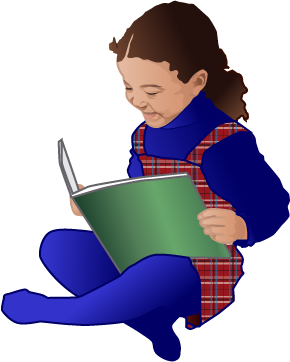 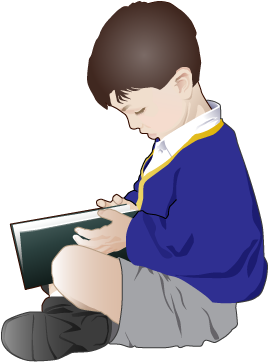 Do you like to read?Where do you like to read?Who reads with you at home?What’s your favorite:  reading by yourself or having someone read to you?Do you have books at home?  Tell me about them.Tell me about one of your favorite books.NAMENAMEDATEGRADEInterviewed byInterviewed by